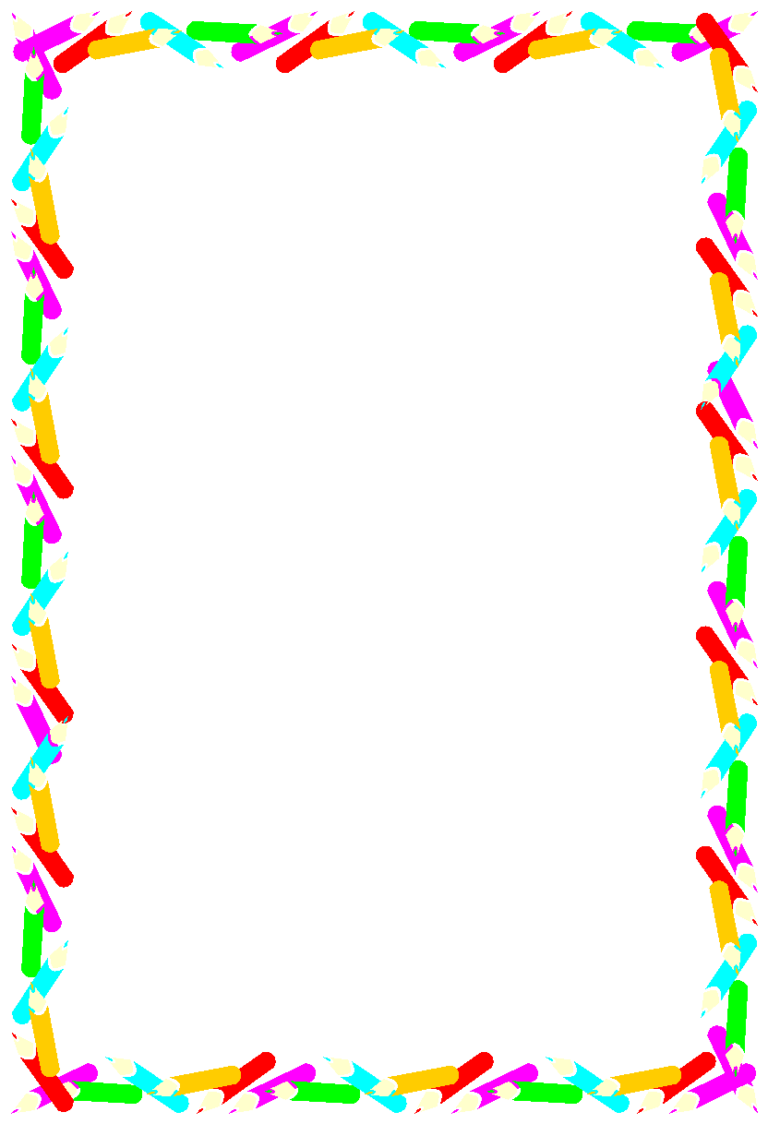         МДОУ «Детский сад комбинированного вида №53»     ФОРМИРОВАНИЕ УЧЕБНОГО       ПОВЕДЕНИЯ У АУТИЧНЫХ          ДЕТЕЙ-ДОШКОЛЬНИКОВ                                                                    Выполнила: учитель-дефектолог:                                                                                                   Сахарова О.В.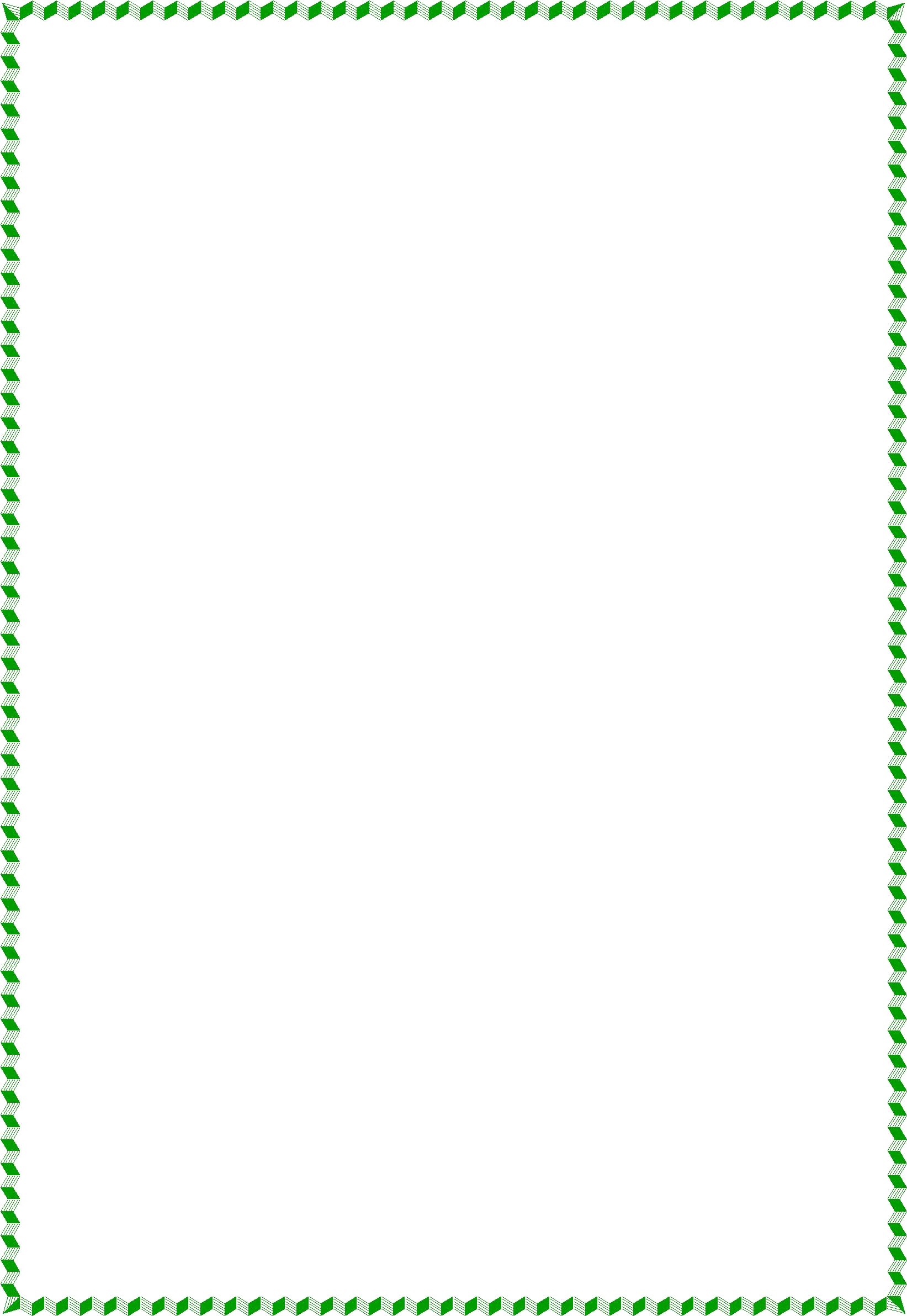 ФОРМИРОВАНИЕ УЧЕБНОГО ПОВЕДЕНИЯ У АУТИЧНЫХ ДЕТЕЙ-ДОШКОЛЬНИКОВДля успешного формирования учебного поведения у ребенка с аутизмом, необходимо пройти несколько этапов:- Во первых, мы должны установить  контакт с ребенком, и сформировать у него адекватное отношение к учителю;- далее, формируем учебную мотивацию;- формируем привычку работать за столом.Как же установить контакт с ребенком и сформировать у него адекватное отношение к учителю?С ребенком аутистом создать доверительные отношения и в то же время научить его «держать дистанцию» в отношениях с педагогом, непросто. Не решив эту задачу, педагог рискует столкнуться с тем, что  воспитанник может бояться его, и отказываться заниматься. Или, наоборот, обращаться на «ты», манипулировать поведением педагога, то есть стремиться подчинить его своим стереотипным интересам.Для успешного установления эмоционального контакта и дальнейшего  взаимодействия с ребенком проводится предварительная стадия работы. Педагог изучает данные истории развития ребенка, беседует с родителями, чтобы получить более точную информацию о его возможностях, интересах,  привычках, а также наблюдает за поведением ребенка в игровой комнате.Определив круг интересов и пристрастий ребенка, педагог налаживает с ним контакт в рамках игрового взаимодействия. Но, важно развивать это взаимодействие в пределах той комнаты, где будут в дальнейшем проходить коррекционно-развивающие занятия. Если контакт с ребенком был налажен за пределами учебной комнаты, например, в игровой, в следующий раз он согласится на взаимодействие только в рамках этого пространства. Это объясняется стереотипностью поведения аутичных детей.Для успешного взаимодействия с ребенком нельзя проявлять, настойчивых требований, давления, чрезмерной активности педагога. Если данное условие будет соблюдаться ребенок будет спокоен, расслаблен и как правило без сопротивлений останется в той же комнате, что и педагог. Далее ведем наблюдение за поведением ребенка, определяем, что ему интересно, что он хочет и что может делать.  Обязательно дополняем его действия эмоционально-смысловым комментарием. Не смотря на то, что 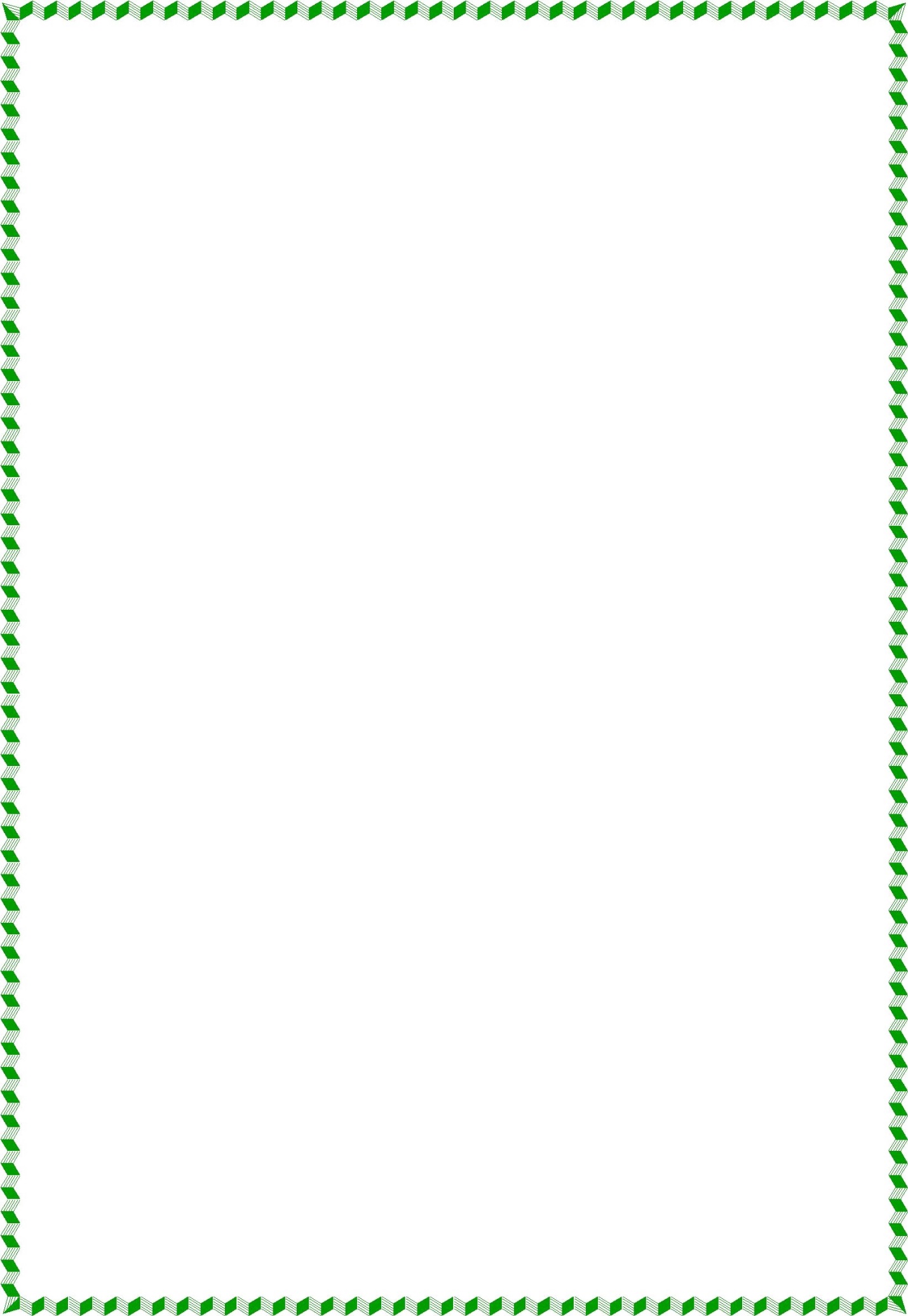 действия ребенка могут выглядеть нелепо (бег по комнате, хлопанье дверьми и т.д.)Например, если беспрерывно включает и выключает свет говорим, что он «проверяет, хорошо ли светит лампочка в комнате». Таким образом, манипулятивные действия ребенка с предметами приобретают смысл. 	С помощью эмоционального комментария, помогаем преодолеть  протестные реакции ребенка, придавая происходящему игровой смысл.  Далее формируем у ребенка привычку заниматься в данной комнате. 	Первоначально не следует просить ребенка играть или рисовать за учебным столом, но стараться постепенно его к этому подготовить. Для этого необходимо удлинить время занятия и сделать пребывание ребенка в  комнате для занятий, интересным. Все что делает ребенок, педагог эмоционально комментирует, проговаривает детали, благодаря чему укрепляются доверительные отношения с ребенком, а его занятия становятся более длительными и осмысленными. Основным показателем установления эмоционального контакта с аутичным ребенком для педагога является желание ребенка приходить на занятия. Теперь можно переносить занятия за учебный стол. Мы учим ребенка самостоятельно подготавливать рабочее место. Перед началом урока он разбирает портфель и выкладывает учебные принадлежности на рабочий стол, а в конце занятия убирает их обратно. Подобные действия отмечают начало и конец занятия и приучают заниматься за столом.	Переходим к формированию «учебного поведения». Взгляд ребенка должен быть направлен на взрослого, либо на пособия, он должен смотреть в сторону говорящего, отвечать на вопросы, выполнять инструкции. Если ребенок не реагирует на слова, не поворачивается к Вам, не делает то, о чем вы его просите, в этом случае учебное поведение не сформировано. И нам еще предстоит проявить немалое терпение и упорство.Параллельно формируя,  правильное отношение к учителю, вводим правила взаимодействия и правила обращения к учителю. Поведение аутичного ребенка стереотипно и нам предстоит постоянно поправлять ребенка.  Постепенно он поймет, что дистанция в отношениях с учителем не может быть такой же, как с родными людьми. Соблюдение правильной дистанции с учителем не должно ограничивать доверительных и комфортных отношений. Это побуждает ребенка искать способы для подтверждения позитивного отношения педагога к себе (например, лучше заниматься). Стремление «быть хорошим учеником» формирует учебную мотивацию. В начале обучения положительная оценка, похвала педагога, незначимы для аутичного ребенка. Поэтому рекомендуется использовать систему «положительных подкреплений». Это игрушки, кусочки фруктов, и т.д. которые ребенок получает «в награду» за то, что «хорошо поработал». Такие виды поощрений используют до тех пор, пока аутичный ребенок не проявлял явного желания заниматься. Если ребенок ленится, не старается, то применяем «отрицательные подкрепления» или запреты, то есть он не получает желаемой награды. При этом важно объяснить ребенку, что получение «награды» или любимое занятие придется отложить, но что он обязательно все это получит, когда хорошо поработает. Постепенно для ребенка становится значимым похвала педагога, и тогда «награда» в виде игрушек, еды сводится к нулю.Таким образом, выполнив последовательно все описанные этапы, мы  можем  помочь аутичным детям подготовиться к обучению в школе, сформировав у них учебное поведение. 